SCENARIUSZ LEKCJI BIOLOGII 
W SZKOLE PONADPODSTAWOWEJTemat zajęć: Ochrona bioróżnorodności poprzez walkę z gatunkami inwazyjnymi. Wykorzystanie metod biologii molekularnej w walce z gatunkami inwazyjnymi. Czas trwania zajęć: 2 godziny lekcyjneCel zajęć: Poszerzenie świadomości ekologicznej uczniów szkół ponadpodstawowych, wprowadzenie w szerszym znaczeniu pojęcia bioróżnorodności, gatunków rodzimych i gatunków inwazyjnych. Przedstawienie problemu negatywnego wpływu gatunków inwazyjnych na środowisko przyrodnicze na przykładzie wprowadzenia raka pręgowanego (amerykańskiego) i wypierania przez niego naszych rodzimych gatunków. Ponadto drugim celem zajęć jest przedstawienie uczniom trudności w identyfikacji gatunkowej i przedstawienie im metod biologii molekularnej pozwalających na „genetyczne metkowanie”- DNA barkoding.     Cele szczegółowe: Uczeń:definiuje pojęcia: bioróżnorodność, gatunki rodzime, gatunki inwazyjneprzedstawia istotę bioróżnorodności i uzasadnia konieczność jej ochrony przedstawia techniki walki z gatunkami inwazyjnymi poznaje wykorzystanie metod molekularnych do walki z inwazją obcych gatunków (DNA barkoding- izolacja DNA, reakcja PCR i elektroforeza, sekwencjonowanie i analiza DNA)Metody: wykład ilustrowanypraca w parachprzedstawienie filmów instruktażowychpraca przy komputerzePrzebieg zajęć:Lekcja 1Nauczyciel podaje uczniom główny cel zajęć, czyli ochrona bioróżnorodności poprzez walkę z gatunkami inwazyjnymi. Wyjaśnia uczniom, że zajęcia będą podzielone na dwie godziny lekcyjne. Na lekcji pierwszej poznają definicje związane z ekologią, w szczególności ochroną bioróżnorodności, natomiast na kolejnej lekcji zostaną zapoznani z metodami molekularnymi mogącymi pomóc w walce z gatunkami inwazyjnymi. Nauczyciel po wyświetleniu prezentacji multimedialnej, rozdaje karty pracy i dzieli uczniów na dwuosobowe grupy. Uczniowie wykorzystując dane literaturowe i źródła internetowe uzupełniają karty pracy. Przedstawienie przez uczniów odpowiedzi. Dyskusja dotycząca trudności w identyfikacji gatunkowej i przedstawienie możliwości wykorzystania nowoczesnych metod badań (wykorzystanie metody burzy mózgów).Zakończenie lekcji.  Lekcja 2Przypomnienie informacji z zajęć poprzednich na temat gatunków rodzimych i inwazyjnych.Przedstawienie metod biologii molekularnej ułatwiających identyfikację gatunkową. Wprowadzenie pojęć: metkowania genetycznego, DNA barkodingu. Wyświetlenie filmów instruktarzowych udostępnionych w ramach projektu „Ekobarkod- metody molekularne w walce z inwazją obcych gatunków” dotyczących izolacji DNA, reakcji PCR z wykorzystaniem specjalnych starterów oraz elektroforezy. Nauczyciel tłumaczy uczniom, że uzyskane w ten sposób sekwencje mogą służyć do identyfikacji gatunkowej, w tym gatunków inwazyjnych. Pokazuje jak można dokonać porównania z bazami danych dostępnych w internecie (http://www.ncbi.nlm.nih.gov), ustalić pozycję systematyczną i pokrewieństwo danych gatunków. Podsumowanie obu lekcji. KARTA PRACYUczymy rozpoznawać się gatunki inwazyjneZadanie 1Rozpoznaj wskazane na zdjęciach gatunki raków 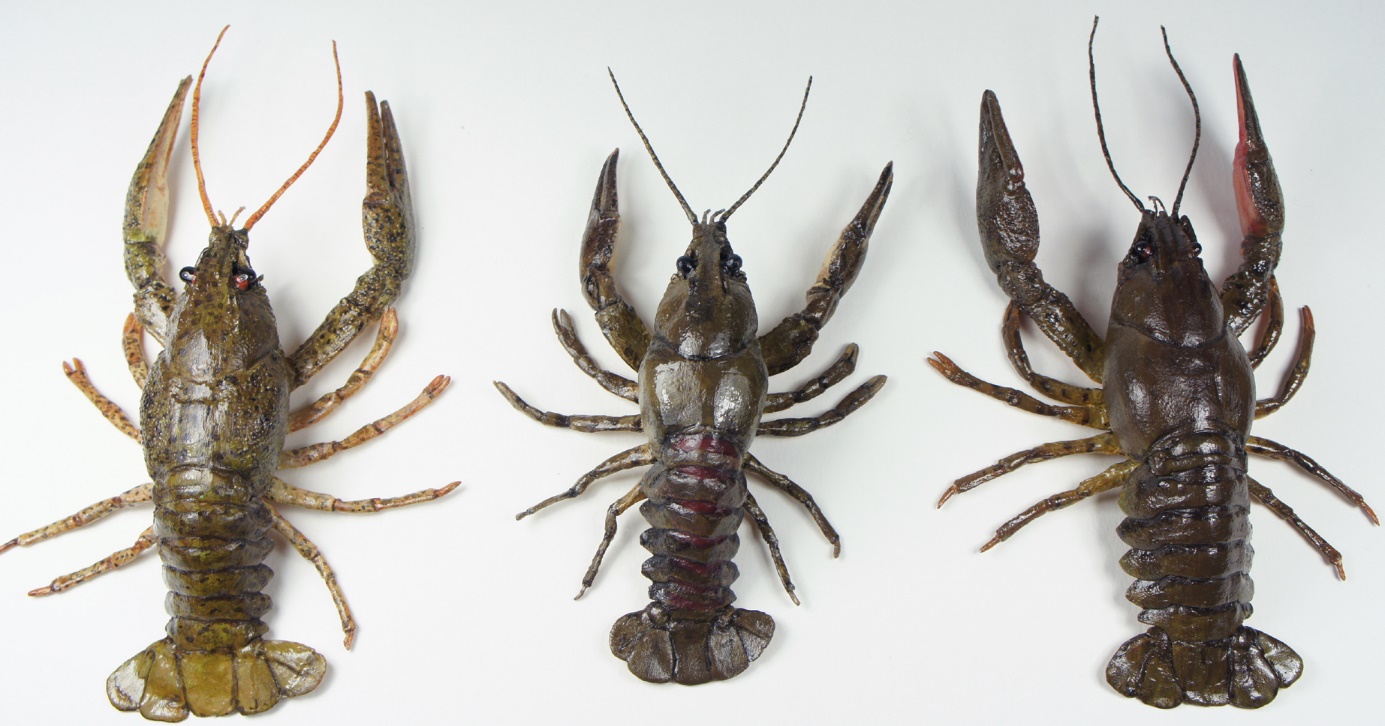 		A				B					C…..………………….			….…..………………		          …………..………..…..………………….			….…..………………		          …………..………..Zadanie 2Korzystając z danych literaturowych i źródeł internetowych odpowiedz na pytania:Który/e z gatunków raka należą do gatunków inwazyjnych? Jak pojawienie się gatunków inwazyjnych wpłynęło na gatunku rodzime raków?Jakie są wady/korzyści z wprowadzenia gatunków obcych? Czy istnieją skuteczne metody walki z gatunkami inwazyjnymi?Zadanie 3Wskaż w tabeli cechy pozwalające rozróżnić dane gatunki raków Zadanie 4. Zastanów się i napisz jakie są możliwości dokładnej metody identyfikacji gatunkowej. A.B.C.